Preencher todos os dados abaixo indicados: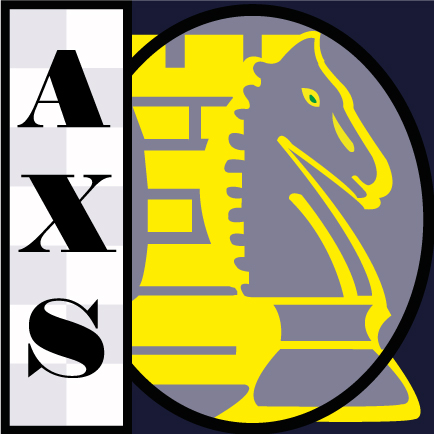 LISTA DE JOGADORES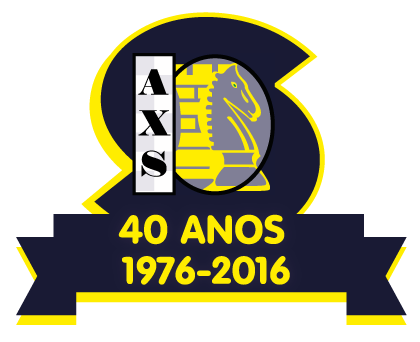 OBSERVAÇÕES: Realiza-se a sessão do dia 17 de Julho (sexta-feira, pelas 21h) dependendo do nº de equipas inscritas. Clube/Grupo:Responsável:Telemóvel:Telefone:Data:Email:N.ºN.º FPXN.º FIDENOME COMPLETOESCALÃODATA NASC.ELOFIDE12345678910111213141516